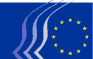 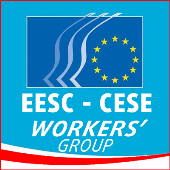 European Economic and Social Committee						           Workers' Group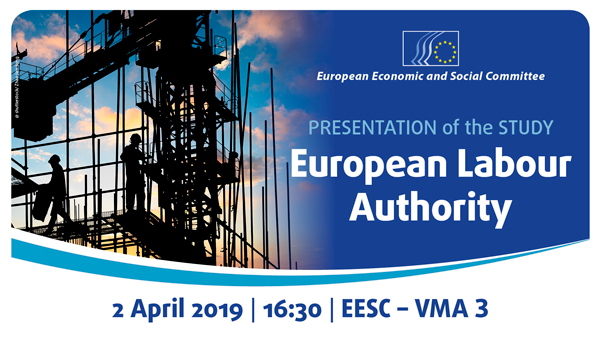 AGENDAA European Labour Authority to fight more efficiently social and wage dumpingCultural event of the Workers' Group4.30 - 4.35 p.m.Welcome and Introduction by Oliver Röpke, EESC Workers Group President4.35 - 4.50 p.m.Presentation of the study by its author, professor Roberto Pedersini (Università degli Studi di Milano)4.50 - 5.10 p.m.Panel interventionsGeorgi Pirinski, MEP, S&D Shadow Rapporteur and member of the European Parliament negotiation TeamCarlos Trindade, EESC rapporteur, Workers' GroupLiina Carr, ETUC Confederal Secretary5.10 - 6.00 p.m.Debate6.00 - 6.30 p.m.Conclusions and recommendations6.30 p.m.Networking drink